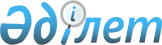 О внесении изменения в постановление акимата Актюбинской области от 15 октября 2010 года № 309 "Об установлении водоохранных зон и полос рек Эмба, Сагиз, Темир и их притоков"Постановление акимата Актюбинской области от 31 декабря 2015 года № 486. Зарегистрировано Департаментом юстиции Актюбинской области 05 февраля 2016 года № 4742      В соответствии со статьей 27 Закона Республики Казахстан от 23 января 2001 года "О местном государственном управлении и самоуправлении в Республике Казахстан" акимат Актюбинской области ПОСТАНОВЛЯЕТ:

      1. Внести в постановление акимата Актюбинской области от 15 октября 2010 года № 309 "Об установлении водоохранных зон и полос рек Эмба, Сагиз, Темир и их притоков" (зарегистрированное в реестре государственной регистрации нормативных правовых актов 15 ноября 2010 года № 3348, опубликованное 23 ноября 2010 года в газетах "Ақтөбе" и "Актюбинский вестник") следующее изменение:

      преамбулу постановления изложить в следующей редакции:

      "В соответствии со статьями 39, пунктом 2 статьи 116 Водного кодекса Республики Казахстан от 9 июля 2003 года, пунктом 2 статьей 27 Закона Республики Казахстан от 23 января 2001 года "О местном государственном управлении и самоуправлении в Республике Казахстан", приказом Министра сельского хозяйства Республики Казахстан от 18 мая 2015 года № 19-1/446 "Об утверждении Правил установления водоохранных зон и полос" (зарегистрированный в Реестре государственной регистрации нормативных правовых актов за № 11838) акимат Актюбинской области ПОСТАНОВЛЯЕТ:".

      2. Государственному учреждению "Управление природных ресурсов и регулирования природопользования Актюбинской области" обеспечить направление настоящего постановления на официальное опубликование в периодических печатных изданиях и информационно-правовой системе "Әділет".

      3. Настоящее постановление вводится в действие по истечении десяти календарных дней после дня его первого официального опубликования.


					© 2012. РГП на ПХВ «Институт законодательства и правовой информации Республики Казахстан» Министерства юстиции Республики Казахстан
				
      Аким Актюбинской области

Б. Сапарбаев
